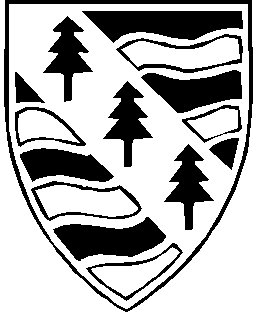 NB: This form MUST be signed by at least one parent/caregiverBlanket Consent for EOTCBlanket Consent for EOTCBlanket Consent for EOTCEducation Outside The Classroom (EOTC) is the name given to all events/activities that occur outside the classroom, both on and off the school site. This includes sport.Education Outside The Classroom (EOTC) is the name given to all events/activities that occur outside the classroom, both on and off the school site. This includes sport.Education Outside The Classroom (EOTC) is the name given to all events/activities that occur outside the classroom, both on and off the school site. This includes sport.Our school believes in using a range of environments and experiences to enhance our students’ learning.Our school believes in using a range of environments and experiences to enhance our students’ learning.Our school believes in using a range of environments and experiences to enhance our students’ learning.We have ready access to the beach, rivers, mountains, and the bush in our area and beyond. We are also close to various built environments in our community. These areas are rich learning environments for our students both in and out of school. They need to learn how to be safe. Our school also values the concept of providing students with opportunities. Thus some of the learning for students occurs beyond the school site and this document is seeking your consent for your child/ren to participate in such learningWe have ready access to the beach, rivers, mountains, and the bush in our area and beyond. We are also close to various built environments in our community. These areas are rich learning environments for our students both in and out of school. They need to learn how to be safe. Our school also values the concept of providing students with opportunities. Thus some of the learning for students occurs beyond the school site and this document is seeking your consent for your child/ren to participate in such learningWe have ready access to the beach, rivers, mountains, and the bush in our area and beyond. We are also close to various built environments in our community. These areas are rich learning environments for our students both in and out of school. They need to learn how to be safe. Our school also values the concept of providing students with opportunities. Thus some of the learning for students occurs beyond the school site and this document is seeking your consent for your child/ren to participate in such learningThe Ministry of Education’s EOTC guidelines identify four EOTC activity types, each with recommended types of parental/caregiver consent. In brief they are:The Ministry of Education’s EOTC guidelines identify four EOTC activity types, each with recommended types of parental/caregiver consent. In brief they are:The Ministry of Education’s EOTC guidelines identify four EOTC activity types, each with recommended types of parental/caregiver consent. In brief they are:Type of eventDescriptionType of consentAOn site- in the school grounds(i) Lower risk environments(ii) Higher risk environments*(i) No consent(ii) Blanket consentBOff-site events in the local community occurring in school time. (i) Lower risk environments(ii) Higher risk environments*(i) Blanket consent(ii) Blanket consentCOff-site events – including events finishing after school finishes(i) Lower risk environments(ii) Higher risk environments*(i) Blanket consent(ii) Separate consentDOff-site residential overnight events (i) Lower risk environments(ii) Higher risk environments*(i) Separate consent(ii) Separate consent*Involves risk assessed to be greater than that associated with the average family activity. *Involves risk assessed to be greater than that associated with the average family activity. *Involves risk assessed to be greater than that associated with the average family activity. All EOTC activity categories require staff to undertake an analysis of the risks, and identify the management strategies required to eliminate, isolate and minimise the risks. Emergency procedures are also in place.All EOTC activity categories require staff to undertake an analysis of the risks, and identify the management strategies required to eliminate, isolate and minimise the risks. Emergency procedures are also in place.All EOTC activity categories require staff to undertake an analysis of the risks, and identify the management strategies required to eliminate, isolate and minimise the risks. Emergency procedures are also in place.BLANKET CONSENTBLANKET CONSENTBLANKET CONSENTI/we agree to the participation of________________________________________________________ (student’s name)In categories A and B and lower risk category C EOTC events while a student at Tokoroa High School.EOTC events while a student at Tokoroa High School.EOTC events while a student at Tokoroa High School.EOTC events while a student at Tokoroa High School.EOTC events while a student at Tokoroa High School.I/we have provided the school with up to date medical, supervision and learning information through the enrolment form and will make every endeavour to keep this information current.I/we have provided the school with up to date medical, supervision and learning information through the enrolment form and will make every endeavour to keep this information current.I/we have provided the school with up to date medical, supervision and learning information through the enrolment form and will make every endeavour to keep this information current.I/we have provided the school with up to date medical, supervision and learning information through the enrolment form and will make every endeavour to keep this information current.I/we have provided the school with up to date medical, supervision and learning information through the enrolment form and will make every endeavour to keep this information current.Name:Signature:(parent/caregiver’s name)Date:Name:Signature:(parent/caregiver’s name)Date: